Vida y ejemplo de la Familia de Jesús  OA 7. Valorar el hogar de Jesús como referente de amorDios decidió de antemano adoptarnos como miembros de su familia, al acercarnos a sí mismo por medio de Jesucristo. Esto es su deseo y lo hizo con placer.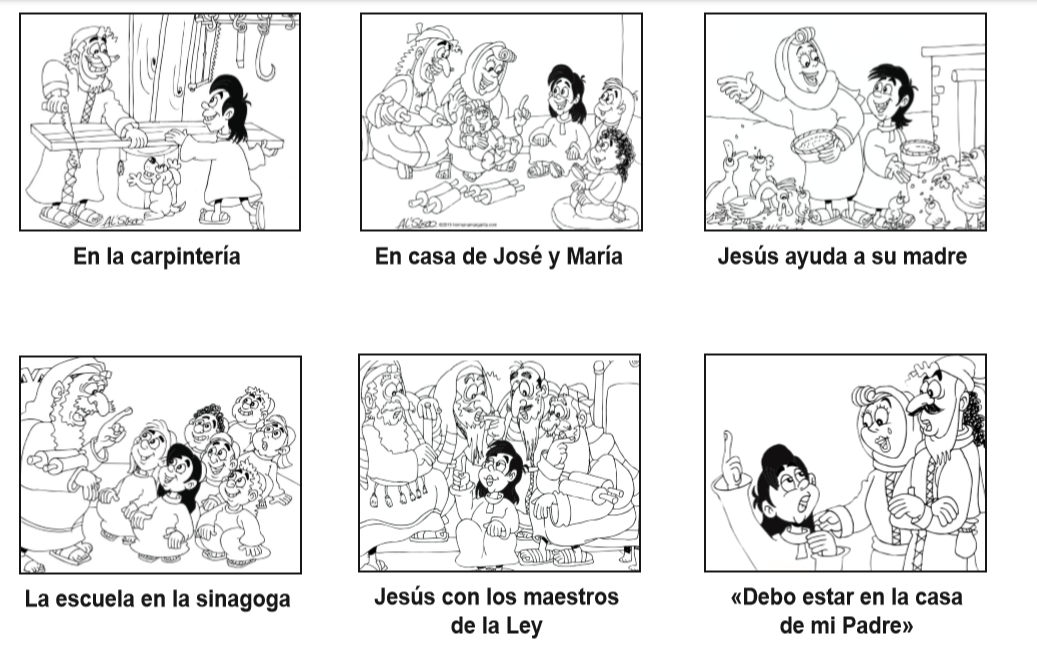 Dibuja las labores que realizas en casa, para ayudar y servir a tu familia y ponle una carita alegre a tus actividades preferidas.